NAME: __________________________                                                              DATE DUE: ____________TEACHER: ________________________Year 9 Term 4 – Body SystemsHOMEWORK SHEET No. 3 – Learning Goal 3Write a definition for each of the following terms:Write a definition for each of the following terms:/1 (a) Circulation system –  (a) Circulation system – /1 (b) Oxygenated (blood) –  (b) Oxygenated (blood) – /1 (c) Deoxygenated (blood) -  (c) Deoxygenated (blood) - /1 (d) Haemoglobin -  (d) Haemoglobin - /1 (e) Pulmonary -  (e) Pulmonary - /6(a) On the diagram below label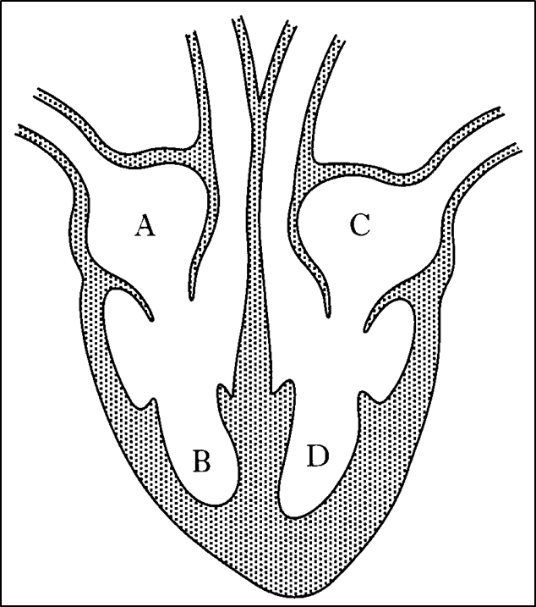 (i) right atrium, right ventricle, left atrium, left ventricle(ii) Aorta, pulmonary artery, pulmonary vein, vena cava (b) On the diagram, draw arrows showing the correct direction of blood flow through the heart.(a) On the diagram below label(i) right atrium, right ventricle, left atrium, left ventricle(ii) Aorta, pulmonary artery, pulmonary vein, vena cava (b) On the diagram, draw arrows showing the correct direction of blood flow through the heart.In a single sentence for each question, describe the role of each of the following components of blood.In a single sentence for each question, describe the role of each of the following components of blood./1(a) red blood cells - (a) red blood cells - /1(b) plasma - (b) plasma - /1(c) white blood cells - (c) white blood cells - /1(d) platelets - (d) platelets - /3Each of the statements below describes a type of blood vessel. In the space provided write the name of the blood vessel described by the statement – names may be used more than once._______________ 1. the smallest type of blood vessel_______________ 2. Type of blood vessel that carries blood toward the heart_______________ 3. carries oxygen_______________ 4. muscular blood vessel that carries blood away from the heart_______________ 5. The exchange of gases between body cells and blood takes place across the walls of these vessels_______________ 6. generally carry deoxygenated bloodEach of the statements below describes a type of blood vessel. In the space provided write the name of the blood vessel described by the statement – names may be used more than once._______________ 1. the smallest type of blood vessel_______________ 2. Type of blood vessel that carries blood toward the heart_______________ 3. carries oxygen_______________ 4. muscular blood vessel that carries blood away from the heart_______________ 5. The exchange of gases between body cells and blood takes place across the walls of these vessels_______________ 6. generally carry deoxygenated blood/5/2  /3The table shows results of an investigation using an exercise bike carried out by Kelly. She started by resting for 10 minutes and then cycled for 15 minutes at a constant pace and then resting for another 10 minutes. She measured her breathing and heart rate before, during, and after exercise.(a) Draw a line graph of Kelly’s results (two lines, one for  breathing rate and one for heart rate, on the one graph)*(b) Why does breathing rate increase when you exercise?**(c) Use data from the graph to justify your answer to (b)The table shows results of an investigation using an exercise bike carried out by Kelly. She started by resting for 10 minutes and then cycled for 15 minutes at a constant pace and then resting for another 10 minutes. She measured her breathing and heart rate before, during, and after exercise.(a) Draw a line graph of Kelly’s results (two lines, one for  breathing rate and one for heart rate, on the one graph)*(b) Why does breathing rate increase when you exercise?**(c) Use data from the graph to justify your answer to (b)Directive verbsMeaningDefineGives the meaning of the word, phrase, or concept.Typically begins with: A “____________“is...DescribeGive an account of a situation, event, pattern, or process or give an account of the characteristics or features of something.Describing is the “what, not the “why”. This means that describing should only tell you what something is, what it looks like, or what it does. Describing does not explain or justify  - these two words are the “why” descriptive verbs